Publicado en Madrid el 10/08/2021 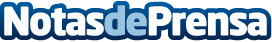 Alejandro Terriza se une a Fundación COPADE como Director Adjunto para potenciar proyectos internacionalesEsta incorporación responde a la necesidad de la Fundación en reforzar su estructura para el desarrollo de nuevos proyectos de ámbito internacional y con capacidad de interlocución con instancias público-privadas del sector. Terriza se incorpora para contribuir a la generación de nuevas alianzas, y en gestión de proyectos gracias a su formación y experienciaDatos de contacto:Ester García936 318 450Nota de prensa publicada en: https://www.notasdeprensa.es/alejandro-terriza-se-une-a-fundacion-copade Categorias: Internacional Nombramientos Recursos humanos http://www.notasdeprensa.es